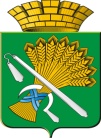 ГЛАВА КАМЫШЛОВСКОГО ГОРОДСКОГО ОКРУГАП О С Т А Н О В Л Е Н И Еот 09.11.2016 года № 1144 г. Камышлов О внесении изменений в состав Координационного совета по инвестициям и развитию предпринимательства, утвержденного Постановлением главы Камышловского городского округа от 30.06.2015 года №957 «О создании Координационного совета по инвестициям и развитию предпринимательства при администрацииКамышловского городского округа»В соответствии с Федеральным законом от 25 февраля 1999 года №39-ФЗ «Об инвестиционной деятельности в Российской Федерации, осуществляемой в форме капитальных вложений» ("Собрание законодательства РФ", 01.03.1999, N 9, ст. 1096) и 24 июля 2007 года №209-ФЗ «О развитии малого и среднего предпринимательства в Российской Федерации» ("Собрание законодательства РФ", 30.07.2007, N 31, ст. 4006), Законами Свердловской области от 30 июня 2006 года № 43-ОЗ «О государственной поддержке субъектов инвестиционной деятельности в Свердловской области» ("Собрание законодательства Свердловской области", 25.07.2006, N 6 (2006), ст. 631)  и от 04 февраля 2008 года № 10-ОЗ «О развитии малого и среднего предпринимательства в Свердловской области»  ("Собрание законодательства Свердловской области", 09.04.2008, N 2 (2008), ст. 135.) в целях реализации Указа Губернатора Свердловской области от 02.06.2015 г. №252-УГ «Об утверждении основных направлений инвестиционной политики свердловской области на период до 2030 года» ("Собрание законодательства Свердловской области", 06.08.2015, N 6 (2015), ст. 918), руководствуясь Уставом Камышловского городского округаПОСТАНОВЛЯЮ:1.Внести изменения в состав Координационного совета по инвестициям и развитию предпринимательства при администрации Камышловского городского округа, утвержденного постановлением главы Камышловского городского округа от 30.06.2015 г. №957, изложив его в новой редакции (прилагается).	2.Настоящее постановление опубликовать в газете «Камышловские известия», разместить на официальном сайте Камышловского городского округа и на Инвестиционном портале Свердловской области.3. Контроль за исполнением настоящего постановления, возложить на заместителя главы администрации Камышловского городского округа Сухогузова С.А.И.о. главы Камышловского городского округа                                                О.Л.ТимошенкоУТВЕРЖДЕНпостановлением главы Камышловского городского округаот 09.11. 2016 года № 1144«О внесении изменений в состав Координационного совета по инвестициям и развитию предпринимательства, утвержденного Постановлением главы Камышловского городского округа от 30.06.2015 года №957 «О создании Координационного совета по инвестициям и развитию предпринимательства при администрации Камышловского городского округа»СОСТАВКоординационного совета по инвестициям и развитию предпринимательства при администрации Камышловского городского округаПредседатель координационного совета: - заместитель главы администрации Камышловского городского округа, Сухогузов Сергей Александрович; Заместитель председателя совета: - заместитель главы администрации Камышловского городского округа, Тимошенко Олег Леонидович; Секретарь совета: - главный специалист отдела экономики администрации Камышловского городского округа, Акимова Наталья Витальевна.Члены совета:Чикунова Татьяна Анатольевна - председатель Думы Камышловского городского округа (по согласованию);Половников Алексей Владимирович - заместитель главы администрации Камышловского городского округа;Власова Елена Николаевна - начальник отдела экономики администрации Камышловского городского округа;Солдатов Александр Григорьевич - начальник финансового управления администрации камышловского городского округа;Пальцева Татьяна Михайловна - начальник юридического отдела администрации Камышловского городского округа;Нифонтова Татьяна Валерьевна - начальник отдела архитектуры и градостроительства администрации Камышловского городского округа;Семенова Лариса Анатольевна - начальник отдела жилищно – коммунального и городского хозяйства администрации Камышловского городского округа;Михайлова Елена Викторовна - председатель комитета по управлению имуществом и земельным ресурсам администрации Камышловского городского округа;          Яковлева Наталья Михайловна - начальник Территориального отдела Управления Роспотребнадзора по Свердловской области в Талицком, Байкаловском, Тугулымском районах, городе Камышлов, Камышловском и Пышминском районах (по согласованию);          Шелковкина Анастасия Владимировна - управляющая дополнительным офисом "Камышловский" ПАО "СКБ-банк" (по согласованию);Мишенькина Алла Александровна - депутат Думы Камышловского городского округа, директор ООО «КамТВ» (по согласованию);Карелин Борис Иванович - депутат Думы Камышловского городского округа, директор ООО «Эстра» (по согласованию);Темирбаев Радик Минхаилович – председатель совета предпринимателей Камышловского городского округа (по согласованию);Безродных Олег Александрович -  индивидуальный предприниматель (по согласованию);Алеев Аллям Андреевич - индивидуальный предприниматель (по согласованию);Равич Светлана Борисовна - индивидуальный предприниматель (по согласованию);Кирпищикова Марина Вениаминовна -  индивидуальный предприниматель (по согласованию);Незговорова Инесса Адольфовна -  индивидуальный предприниматель (по согласованию);Панафидина Марина Михайловна -  индивидуальный предприниматель (по согласованию);Котов Виталий Борисович - индивидуальный предприниматель (по согласованию).